竞价文件采购方式：线上竞价项目名称：报废办公自动化设备搬运服务广东省深圳监狱云采链（广州）信息科技有限公司二〇二四年四月第一章竞价须知本项目通过云采链线上采购一体化平台进行竞价，参与竞价的供应商必须登录平台进行注册，注册成功后方可参与项目竞价。语言要求供应商提交的响应文件以及供应商与采购人或平台就有关项目的所有来往函电均应使用中文书写。供应商提交的文件或资料可以用另一种语言，但相应内容应附有中文翻译本，由翻译机构盖章或者翻译人员签名。两种语言不一致时以中文翻译本为准。在云采链平台参与项目竞价后放弃成交资格超过三次（含三次）的供应商连同该供应商同一法人名下所有公司将被列入平台黑名单，永久不得参与平台的项目竞价。竞价须知竞价说明参与竞价的供应商应承担所有与准备和参加竞价有关的费用，不论竞价的结果如何，采购人和代理机构均无义务和责任承担这些费用。参与竞价的供应商必须按竞价附件的格式填写，不得随意增加或删除表格内容。除单价、金额或项目要求填写的内容外，不得擅自改动竞价附件内容，否则将有可能影响成交结果，不推荐为成交候选人。参与竞价的供应商需对用户需求书的所有条款进行整体响应，用户需求书条款若有一条负偏离或不响应，不推荐为成交候选人。若成交供应商自身原因无法完成本项目，则采购人有权利保留追究责任。成交供应商因自身原因被取消成交资格，采购人可重新启动采购或按竞价公告规定顺延推选符合要求的供应商作为成交供应商。若本项目竞价采购失败，采购人将重新采购，届时采购人有权根据项目具体情况，决定重新采购项目的采购方式。成交供应商若无正当理由恶意放弃成交资格，采购人有权将拒绝其参加本项目重新组织的竞价采购活动。如采购人或代理机构在审核或复核参与竞价的供应商所提交的竞价资料时，供应商须无条件配合；期间若发现存在弄虚作假或相关的失信记录或违反国家法律法规等相关的不良情形，采购人可取消其成交资格并保留追究责任的权力。参与竞价的供应商向我司咨询的有关项目事项，一切以竞价文件规定和竞价公告规定以及本公司的书面答复为准，其他一切形式均为个人意见，不代表本公司的意见。参与竞价的供应商应认真阅读、并充分理解竞价文件的全部内容（包括所有的补充、修改内容重要事项、格式、条款、服务要求和技术规范、参数及要求等）。供应商没有按照竞价文件要求提交全部资料，或者参与竞价所上传的文件没有对竞价文件在各方面都作出实质性响应是供应商的风险，有可能导致其竞价被拒绝，或被认定为无效竞价。采购人有权拒绝接受任何不合格的货物或服务，由此产生的费用及相关后果均由成交供应商自行承担。供应商认为竞价结果损害其权益的，应按照云采链平台相关指引在规定的时间内向采购人或代理机构提交书面质疑，不提交的视为无异议，逾期提交将不予受理。本竞价公告和竞价文件的解释权归“云采链线上采购一体化平台”所有。竞价文件的澄清或修改采购人或者采购代理机构可以对已发出的竞价文件进行必要的澄清或者修改。澄清或者修改的内容将在云采链平台上发布澄清（更正/变更）公告。无论澄清或者修改的内容是否影响竞价，平台将以短信形式通知所有的报名供应商；报名供应商应按要求履行相应的义务；如报名截止时间少于一个工作日的，采购人或者采购代理机构应当相应顺延报名的截止时间。采购人或者采购代理机构发出的澄清或修改（更正/变更）的内容为竞价文件的组成部分，并对供应商具有约束力。报名要求（参与竞价的供应商资质要求: 报名时需要提供以下盖章资料，并对上传的报名文件资料承担责任）提供在中华人民共和国境内注册的法人或其他组织的营业执照或事业单位法人证书或社会团体法人登记证书复印件；如国家另有规定的，则从其规定；（如供应商为分公司，须取得具有法人资格的总公司（总所）出具给分公司的授权书，并提供总公司（总所）和分公司的营业执照（执业许可证）复印件。已由总公司（总所）授权的，总公司（总所）取得的相关资质证书对分公司有效，法律法规或者行业另有规定的除外。）满足《中华人民共和国政府采购法》第二十二条规定；本项目不允许联合竞价；不允许分包转包；（提供《供应商资格声明函》，格式见附件）；供应商完全响应本项目用户需求的条款、内容及要求的，提供用户需求书响应声明函即可，格式详见附件；供应商须根据实际情况填写说明函，格式详见附件；报价要求（报价时需要提供以下盖章资料，并对上传的竞价文件资料承担责任）通过报名供应商应根据本公告要求，在规定的竞价时间内对采购项目进行报价，同时按本公告要求完整、真实、准确地填写并上传相应报价附件（上传报价表和踏勘证明）。公告中的报价次数指报价期间供应商可进行的最多报价次数。如报价次数为2次，指供应商最多可进行2次报价。如供应商只进行1次报价，则以此次报价为准；如供应商因报价有误或其他原因需重新进行第2次报价，则以第2次报价为准，以此类推。确定成交候选人本项目以最低价成交的方式确定成交供应商。报价时间截止后，系统按报价（经价格核准后的价格）由低到高顺序排列，报价最低的为第一成交候选人，报价相同的，按报价时间在前的为第一成交候选人；报价次低的为第二成交候选人，以此类推。无效报价参与竞价的供应商报价超过最高限价或低于最低限价或超过项目对应产品单项最高限价的视为无效报价。参与竞价的供应商须提供本项目要求的资质文件，如果不按公告规定或竞价文件要求等相关规定提供符合要求的资质文件，将被视为无效报价。参与竞价的供应商须对本项目采购内容进行整体报价，任何只对其中一部分内容进行的报价都被视为无效报价。报价表以及有报价供应商落款的报价文件必须加盖报价供应商公章，否则视为无效报价。大写金额和小写金额不一致的，以大写金额为准；单价金额小数点或者百分比有明显错位的，以报价表的总价为准，并修改单价；总价金额与按单价汇总金额不一致的，以单价金额计算结果为准；不接受总价优惠折扣形式的报价，供应商应将对项目的优惠直接在清单报价中体现出来。如果供应商不接受对其错误的更正，其报价将被视为无效报价。按有关法律、法规、规章属于报价无效的。有下列情形之一的，视为串通竞价，其报价无效：存在单位负责人为同一人或存在控股、管理关系的不同单位参与同一竞价项目；不同供应商的响应文件由同一单位或者个人编制；不同供应商委托同一单位或者个人办理竞价事宜；不同供应商使用同一IP地址参与竞价；不同供应商的响应文件载明的项目管理成员或者联系人员为同一人；不同供应商的响应文件异常一致或者报价呈规律性差异；不同供应商的响应文件相互混淆；不同供应商的平台使用费从同一单位或者个人的账户转出。竞价活动失败出现下列情况的，本次竞价活动失败：报名供应商不足3家；有效报价供应商不足3家；2.出现影响采购公正的违法、违规行为的。3.因重大变故，采购任务取消的。使用费1．成交供应商须向平台服务商云采链线上采购一体化平台缴纳平台使用费，金额为成交金额的1.5%（四舍五入取整数）。2.成交供应商无正当理由放弃成交资格的必须按竞价公告等相关规定缴纳相应的平台使用费。3.如确实因不可抗力放弃成交资格的，应在不可抗力发生后三个工作日内予以通知采购代理机构并提供相关的证明；如逾期，采购代理机构不予退还平台使用费。联系方式扫码关注微信公众号“云采链互联服务平台”，即可在线咨询相关事项。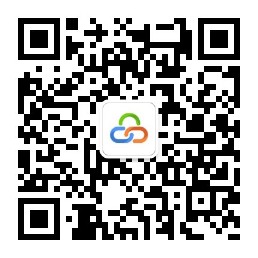 第二章用户需求书说明：响应供应商须对本项目进行整体响应，任何只对其中一部分进行的响应都被视为无效响应。项目一览表项目服务内容报废办公自动化设备搬运服务任务表踏勘要求1、供应商须派遣专人现场踏勘，并取得采购人网信办部门开出的踏勘证明并在报价时上传。无踏勘证明，报价无效。2、踏勘地点：深圳市坪山区金田路200号深圳监狱3、踏勘时间：项目进行期间每个工作日的09：00至15：00，供应商须提前联系采购人约定好具体时间。4、踏勘联系人：梁先生，18138810517服务要求：本项目最迟2024年5月15日完工。施工队伍必须接受采购人的监督、管理和指导，必须遵守监狱纪律，不得泄漏监狱秘密。施工方在施工过程中，必须服从采购人安排，听从指挥。施工方在施工过程中，须规范专业，不得损坏财物，不得损坏门框和墙壁。若损坏，须恢复原状。施工方必须加强员工的安全教育，保证员工遵守安全规程。在施工过程中，因施工方员工违规作业而引起的安全事故，由施工方负全责。付款方式成交人凭以下有效文件与采购人结算：（1）成交通知书。（2）验收报告；（3）	成交人开具的正式发票。第三章报价附件报价表备注：供应商报价时须提供采购人网信办部门开出的踏勘证明，若不提供则视为无效报价。注：供应商必须按报价表的格式填写，不得增加或删除表格内容。除单价、金额或项目要求填写的内容外，不得擅自改动报价表内容，否则将有可能影响成交结果，不推荐为成交候选人；所有价格均系用人民币表示，单位为元，均为含税价；大写金额和小写金额不一致的，以大写金额为准；单价金额小数点或者百分比有明显错位的，以报价表的总价为准，并修改单价；总价金额与按单价汇总金额不一致的，以单价金额计算结果为准；不接受总价优惠折扣形式的报价，供应商应将对项目的优惠直接在清单报价中体现出来。如果供应商不接受对其错误的更正，其报价将被视为无效报价；平台上报价与报价表合计不一致的，以报价表合计（经价格核准后的价格）为准。供应商报价表必须加盖公章，否则视作无效报价。供应商名称（单位盖公章）：日期：用户需求书响应声明函致：广东省深圳监狱、云采链（广州）信息科技有限公司关于贵单位、贵司发布报废办公自动化设备搬运服务的竞价公告，本公司（企业）愿意参加竞价活动，并作出如下声明：本公司（企业）承诺在报名时已对于用户需求书中的各项条款、内容及要求给予充分考虑，明确承诺对于本项目的用户需求中的各项条款、内容及要求均为完全响应，不存在任意一条负偏离或不响应的情况。本公司（企业）清楚，若对于用户需求书各项条款存在任意一条负偏离或不响应的情况，不被推荐为成交候选人的要求。本公司（企业）承诺在本次采购活动中，如有违法、违规、弄虚作假行为，所造成的损失、不良后果及法律责任，一律由我公司（企业）承担。备注：本声明函必须提供且内容不得擅自删改，否则视为响应无效。本声明函如有虚假或与事实不符的，作无效报价处理。供应商名称（单位盖公章）：日期：供应商资格声明函致：广东省深圳监狱、云采链（广州）信息科技有限公司：关于贵单位、贵司发布报废办公自动化设备搬运服务的竞价公告，本公司（企业）愿意参加竞价活动，并作出如下声明：本公司（企业）具备《中华人民共和国政府采购法》第二十二条规定的条件：（一）具有独立承担民事责任的能力；（二）具有良好的商业信誉和健全的财务会计制度；（三）具有履行合同所必需的设备和专业技术能力；（四）有依法缴纳税收和社会保障资金的良好记录；（五）参加政府采购活动前三年内，在经营活动中没有重大违法记录；（六）法律、行政法规规定的其他条件。本公司（企业）具有本次采购项目服务能力。本公司（企业）有固定的经营场所，信誉良好、售后维护服务好，并且在经营活动中无严重违法记录。本公司（企业）没有为采购项目同一合同项下提供整体设计、规范编制或者项目管理、监理、检测等服务。本公司（企业）的法定代表人或单位负责人与所参投的本项目其他供应商的法定代表人或单位负责人不为同一人且与其他供应商之间不存在直接控股、管理关系。本公司（企业）在本项目中不分包、转包且不联合参与竞价。本公司（企业）承诺在本次采购活动中，如有违法、违规、弄虚作假行为，所造成的损失、不良后果及法律责任，一律由我公司（企业）承担。特此声明！备注：本声明函必须提供且内容不得擅自删改，否则视为响应无效。本声明函如有虚假或与事实不符的，作无效报价处理。供应商名称（单位盖公章）：日期：现场踏勘场地证明：兹有（响应单位） 企业拟派项目管理人员，于年月日已对报废办公自动化设备搬运服务涉及的场地实际情况进行了现场踏勘。特此证明。兹证明响应单位已到现场踏勘。采购人：（盖章）                                          响应供应商：（盖章）日期：                                                   日期：说明函广东省深圳监狱：1、本公司法人、股东、高管人员及工作人员与广东省深圳监狱及深圳市启新辉实业有限公司工作人员（是/否）存在有近亲属关系（包括配偶、父母、子女、兄弟姐妹、祖父母、外祖父母、孙子女、外孙子女）。如是，存在关系如下：（1）……2、本公司工作人员与广东省深圳监狱及深圳市启新辉实业有限公司工作人员（是/否/不清楚）存在有近亲属关系（包括配偶、父母、子女、兄弟姐妹、祖父母、外祖父母、孙子女、外孙子女）。如是，存在关系如下：（1）……公司名称（盖公章）：_____________________年月日采购内容数量服务期最高限价报废办公自动化设备搬运服务1项签订合同后，具体时间供应商听采购人安排施工，最迟2024年5月15日完工。人民币8000元序号详细内容1复印机16台（机关办公楼负一楼仓库6台，一楼仓库10台），打印机20台（机关办公楼负一楼仓库18台，一楼仓库2台），UPS电源10台（机关办公楼负一楼仓库 6台，8楼仓库2台，桥头一楼仓库2台）。负一楼无电梯，走楼梯，8楼有电梯，从机关办公楼仓库和桥头仓库搬运装车后，运到指定地点：南山公物仓，并卸载和搬运到南山公物仓指定地点。2对讲机200台，对讲台5台，笔记本电脑7台，交换机29台，投影仪13台，服务器1台，碎纸机16台，扫描仪11台，传真机14台，人行闸机一台，投影幕布3个，机柜和防潮箱各一个。以上设备均存放在机关办公楼负一楼仓库（走楼梯），搬运装车后，运到指定地点：南山公物仓，并卸载和搬运到南山公物仓指定地点。3摄影器材一批（桥头1楼仓库），手机柜3个（桥头一楼仓库），搬运装车后，运到指定地点：南山公物仓，并卸载和搬运到南山公物仓指定地点。4本项目所有报废设备一次性搬运完，并运到指定地点：南山公物仓，卸载和搬运至公物仓指定地点。采购内容数量报价（人民币 元）备注报废办公自动化设备搬运服务1项